ҠАРАР                                                       РЕШЕНИЕОб утверждении   Дополнительного соглашения №2 к Соглашению между  Администрацией  муниципального района Шаранский  район Республики Башкортостан и Администрацией сельского  поселения Зириклинский  сельсовет муниципального района Шаранский район Республики Башкортостан о передаче Администрации муниципального  района Шаранский район Республики Башкортостан осуществления части полномочий сельского  поселения Зириклинский сельсовет муниципального района Шаранский район Республики БашкортостанВ соответствии с Федеральным законом №131-ФЗ от 6 октября 2003 года «Об общих принципах организации местного самоуправления в Российской Федерации» Совет сельского поселения  Зириклинский сельсовет муниципального района Шаранский район  решил:Утвердить прилагаемое Дополнительное соглашение №2 к Соглашению    между  Администрацией  муниципального района Шаранский  район Республики Башкортостан и Администрацией сельского  поселения Зириклинский сельсовет муниципального района Шаранский район Республики Башкортостан о передаче Администрации муниципального района Шаранский район Республики Башкортостан осуществления части полномочий сельского  поселения Зириклинский сельсовет муниципального района Шаранский район Республики Башкортостан (прилагается).Глава сельского поселенияЗириклинский сельсовет	                                     Р.С.Игдеев                     с. Зириклы6 марта  2012 года№  134Приложениек решению Советасельского поселенияЗириклинский сельсоветмуниципального районаШаранский районРеспублики Башкортостанот 6 марта 2012 г. №134Дополнительное соглашение №2 к Соглашению    между  Администрацией  муниципального района Шаранский  район Республики Башкортостан и Администрацией сельского  поселения Зириклинский сельсовет муниципального района Шаранский район Республики Башкортостан о передаче Администрации муниципального  района Шаранский район Республики Башкортостан осуществления части полномочий сельского  поселения Зириклинский сельсовет муниципального района Шаранский район Республики БашкортостанАдминистрация сельского поселения Зириклинский сельсовет муниципального района Шаранский район Республики Башкортостан, именуемый в дальнейшем «Сторона 1», в лице главы  сельского поселения Зириклинский сельсовет муниципального района Шаранский район Республики Башкортостан Игдеева Роберта Суфияновича, действующего на основании Устава, с одной стороны, и Администрация муниципального района Шаранский район Республики Башкортостан, именуемый в дальнейшем «Сторона 2», в лице главы Администрации муниципального района Самигуллина Ильгиза Магдановича, действующего на основании Устава, с другой стороны, заключили настоящее Дополнительное соглашение №2 к Соглашению    между  Администрацией  муниципального района Шаранский  район Республики Башкортостан и Администрацией сельского  поселения Зириклинский сельсовет муниципального района Шаранский район Республики Башкортостан о передаче Администрации муниципального  района Шаранский район Республики Башкортостан осуществления части полномочий сельского  поселения Зириклинский сельсовет муниципального района Шаранский район Республики Башкортостан (далее - Соглашение) о нижеследующем:Дополнить статью 1 Соглашения пунктом 3 следующего содержания:«3) создание условий для организации досуга и обеспечения жителей поселения услугами организаций культуры.».Пункт 1 статьи 2 Соглашения изложить в следующей редакции:«1) перечисляет финансовые средства Стороне 2 в виде межбюджетных трансфертов на осуществление части полномочий по решению вопросов местного значения в сумме  634 (шестьсот тридцать четыре) тысячи рублей.»Настоящее Дополнительное соглашение №2 подлежит обязательному утверждению решениями Совета сельского поселения Зириклинский сельсовет муниципального района Шаранский район Республики Башкортостан и Совета муниципального района Шаранский район Республики Башкортостан.Настоящее Дополнительное соглашение №2 является неотъемлемой частью Соглашения и вступает в силу с момента его утверждения.Настоящее Дополнительное соглашение №2 составлено в 2-х экземплярах, по одному для каждой из сторон, которые имеют равную юридическую силу.Адреса и реквизиты Сторон:Башкортостан РеспубликаһыШаран районымуниципаль районыЕрекле ауыл Советыауыл биләмәһеЕрекле ауылы, тел.(34769) 2-54-46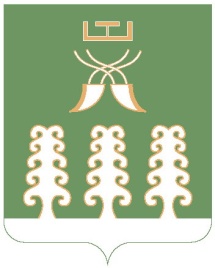 Республика БашкортостанМуниципальный районШаранский районСовет сельского поселенияЗириклинский сельсоветс. Зириклы, тел.(34769) 2-54-46Администрация сельского  поселения Зириклинский сельсовет муниципального района Шаранский район Республики Башкортостан452634, с. Зириклы ул. Дружбы  д. № 2,ИНН  0251000711КПП 025101001БИК  048073001р/с 40204810500000002053в ГРКЦ НБ РБ Банка Россиил/с 02013057510 в ФУ АМР Шаранский район РБОКВЭД  75.11.32.ОГРН 1020200612948Администрация муниципального района Шаранский район Республики Башкортостан452630, с.Шаранул.Пролетарская, д. № 1,ИНН 0251005300КПП 025101001БИК 048073001р/с 40204810900000002048в ГРКЦ НБ РБ Банка Россиил/с 02000010010 в ФУ АМР Шаранский район РБОКВЭД 75.11.31.ОГРН 1050200745110Глава сельского  поселения Зириклинский сельсовет муниципального района Шаранский район Республики Башкортостан______________ Р.Игдеев06 марта 2012 года.М.П. Глава Администрациимуниципального района Шаранский район Республики Башкортостан_______________  И. Самигуллин29 марта 2012 года.М.П.